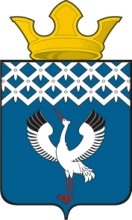 Российская ФедерацияСвердловская область Глава муниципального образования Байкаловского сельского поселенияРАСПОРЯЖЕНИЕот 19.05.2017 г.  №  70/од-рс. БайкаловоО проведении   мероприятий, посвященных «Последнему звонку», на территории  муниципального образования  Байкаловского сельского поселения – 24 и 25 мая 2017 года        В соответствии с Постановлением Правительства Свердловской области  от 30.05.2003 г. № 333-ПП «О мерах по  обеспечению общественного порядка и безопасности при проведении на территории Свердловской области  мероприятий с массовым пребыванием людей",  пунктом 3 статьи 16 Федерального закона от 22.11.1995 № 171-ФЗ «О государственном регулировании производства и оборота этилового спирта, алкогольной и спиртосодержащей продукции», законом Свердловской области от 29.10.2013 № 103-ОЗ "О регулировании отдельных отношений в сфере розничной продажи алкогольной продукции и ограничения ее потребления на территории Свердловской области", в целях обеспечения охраны  порядка и безопасности граждан в период проведения мероприятий, посвящённых «Последнему звонку»,  на территории  муниципального образования  Байкаловского сельского поселения:1. Согласовать с Управлением образования МО «Байкаловский муниципальный район»  проведение на территории муниципального образования   Байкаловского сельского поселения мероприятий, посвященных «Последнему звонку», в образовательных школах: 24 мая 2017 года -  МАОУ «Байкаловская средняя общеобразовательная школа» - с 10.00 -12.00.25 мая 2017 года -  МКОУ «Пелевинская средняя общеобразовательная школа»  и  МКОУ «Ляпуновская средняя общеобразовательная школа» - с 10.00-12.00.2. Рекомендовать ММО МВД России «Байкаловский»  осуществить комплекс мер по обеспечению охраны общественного порядка и безопасности граждан при проведении мероприятий, посвященных «Последнему звонку», 24 и 25 мая 2017 года.3. Рекомендовать руководителям торговых организаций всех форм  собственности, расположенных на территории проведения массовых мероприятий, запретить продажу алкогольной продукции с содержанием  этилового спирта более чем 16,5 процента  готовой продукции, а также пива и пивных напитков, сидра, пуаре, медовухи: 24 мая 2017 года – на территории с. Байкалово и  25 мая 2017 года -  на территории д.Пелевина и с.Ляпуново.4. Рекомендовать руководителям торговых организаций всех форм  собственности запретить продажу алкогольной продукции в стеклянной таре на период проведения мероприятий, посвященных «Последнему звонку»:24 мая 2017 года – на территории с.Байкалово и 25 мая 2017 года- на территории д.Пелевина и с.Ляпуново.5. Настоящее Распоряжение подлежит размещению на официальном сайте администрации  муниципального образования Байкаловского сельского поселения www.bsposelenie.ru.6. Контроль исполнения настоящего Распоряжения оставляю за собой.Глава муниципального образования         Байкаловского сельского поселения                                                Д.В.Лыжин     